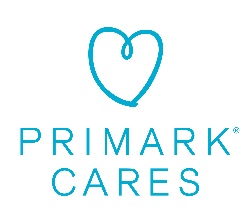 Primark po raz kolejny łączy siły z Disneyem™ wprowadzając nową  prestiżową linię Primark CaresWarszawa, 16 lutego 2021 r: Primark z ekscytacją wprowadza na rynek swoją pierwszą kolekcję „Primark Cares featuring Disney™”, czyli przekrojową linię ubrań i akcesoriów z Myszką Miki™ i Myszką Minnie™. Dostępna wyłącznie w Primark, linia Primark Cares stworzona we współpracy z Disneyem™ zawiera produkty wykonane z bawełny i poliestru pochodzącego z recyklingu. To wyraz zaangażowania marki w tworzenie lepszej przyszłości dla ludzi i planety.Fani Disneya™ będą mogli cieszyć się ubraniami i akcesoriami z kolekcji damskiej, męskiej i dziecięcej ze swoimi ulubionymi postaciami. Ponadto, marka przygotowała kolekcję kosmetyków, odzieży domowej oraz ubranek i akcesoriów przeznaczonych dla zwierząt. To wszystko, jak na Primark przystało, w przystępnych cenach.Kolekcja dostępna we wszystkich sklepach Primark na całym świecie obejmuje klasyczne bluzy z kapturem, koszulki, bieliznę nocną, niemowlęcą i termoaktywną, które odwołują się do haseł „Be kind to our world” i „Be kind to our home” – idee będące podstawą kolekcji Primark Cares.Hasła te można również znaleźć na akcesoriach z asortymentu gospodarstwa domowego, takich jak artykuły papiernicze, poduszki i torby. Właściciele psów, którzy są fanami Disneya™ także znajdą coś dla swoich pupili – na przykład legowisko z wizerunkiem Myszki Miki™, szelki lub smycz.Nowa kolekcja będzie dostępna we wszystkich 390 sklepach Primark od 10 stycznia 2021 roku.„Współpracujemy z Disneyem™ od prawie dekady, aby dostarczyć naszym klientom uwielbiane przez nich ubrania i akcesoria na licencji Disneya™. Jesteśmy przekonani, że zrównoważona moda nie powinna być droga. Cieszymy się, że możemy rozszerzyć tę ideę na naszą nową linię „Primark Cares feauturing Disney™” i równocześnie kontynuować naszą podróż, by stać się jeszcze bardziej zrównoważoną marką” – mówi Sarah Jackson, Dyrektor ds. licencji w Primark.Więcej informacji o nowym asortymencie Primark Cares featuring Disney™ i zdjęcia pełnej kolekcji można znaleźć na www.primark.com.Kontakt dla mediów:Paulina MakuchGrayling Polandpaulina.makuch@grayling.comM: 601 092 042Martyna AnteckaGrayling Polandmartyna.antecka@grayling.comM: 601 575 117Informacje o PrimarkPrimark to międzynarodowa marka odzieżowa, która oferuje najnowszą modę, kosmetyki i wyposażenie domu o najlepszym stosunku jakości do ceny, zgodnie z hasłem: „niesamowita moda w niesamowitych cenach” („Amazing Fashion at Amazing Prices”). Firma założona w Dublinie w 1969 r. obecnie posiada ponad 385 sklepów i niemal 1,5 mln mkw. powierzchni handlowej w 13 krajach: Irlandii, Wielkiej Brytanii, Hiszpanii, Portugalii, Niemczech, Holandii, Belgii, Austrii, Francji, Stanach Zjednoczonych, Włoszech, Słowenii i Polsce. Primark zatrudnia ponad 70 000 osób, a w roku obrotowym 2019/20 otworzył 12 sklepów, tworząc ponad 2 800 miejsc pracy i otrzymując ponad 48 000 podań o zatrudnienie w tych sklepach.Informacje o Primark CaresInicjatywa Primark Cares jest wyrazem naszej odpowiedzialności jako dużej firmy handlowej, wobec naszych klientów, pracowników, partnerów i dostawców. Przypomina o tym, że nieustannie wspieramy osoby tworzące nasze ubrania i inwestujemy w ochronę środowiska. Etykiety Primark Cares można znaleźć na wielu produktach w naszych sklepach. Więcej o prowadzonych przez nas działaniach można przeczytać w sekcjach „People” i „Planet” naszej strony internetowej primark.com/en/our-ethics.Informacje o odpowiedzialności społecznej DisneyaW firmie Disney działanie w sposób odpowiedzialny i najlepszy dla rodzin jest integralną częścią celu naszej marki, a to obejmuje inwestowanie w zdrowie oraz dobrobyt ludzi i planety. Nasze zobowiązania, cele i działania są każdego roku przedstawiane w raporcie CSR The Walt Disney Company tutaj.Oprócz tego, że jesteśmy odpowiedzialnym biznesem, staramy się zmieniać świat na lepsze, dzięki naszemu celowi, jakim jest zapewnianie komfortu i inspiracji potrzebującym oraz tworzenie możliwości dla tych, którzy chcą ulepszać swój świat. Więcej informacji na temat naszych programów i naszych wieloletnich partnerów można znaleźć na stronie www.thewaltdisneycompany.eu.Informacje o odpowiedzialności społecznej DisneyaW Disney działanie w sposób odpowiedzialny i najlepszy dla rodzin jest integralną częścią celu marki, a to obejmuje inwestowanie w zdrowie oraz dobrobyt ludzi i planety. Nasze zobowiązania, cele i postępy w tym zakresie są każdego roku przedstawiane w raporcie CSR The Walt Disney Company, który można znaleźć tutaj.Oprócz tego, że jesteśmy odpowiedzialnym biznesem, staramy się zmieniać świat na lepsze, dzięki naszemu celowi społecznemu, jakim jest zapewnianie komfortu i inspiracji potrzebującym oraz tworzenie możliwości dla tych, którzy chcą ulepszać swój świat. Więcej informacji na temat naszych programów i naszych wieloletnich partnerów można znaleźć na stronie www.thewaltdisneycompany.eu.